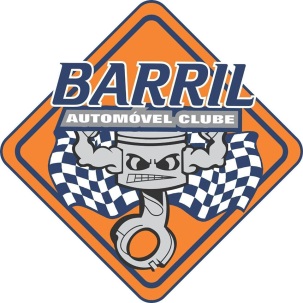 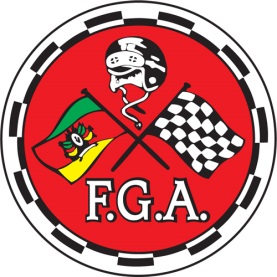 REGULAMENTO TÉCNICO DT-R (Desafio turbo de rua). 2018* DEFINIÇÃO: participam desta categoria carros de tração dianteira e traseira de fabricação nacional superalimentado por meio de turbo-compressor.* Poderão participar desta categoria veículos de turismo nacionais e importados, coupê, sedan ou pick-up, de 2, 3, 4 ou 5 portas.DENOMINAÇÃO: * Todos os veículos desta categoria devem fixar no para-brisa dianteiro do lado direito o número do carro. *Os tamanhos dos números e letras devem ser de no mínimo 15,0 Cm de altura cada um e legíveis de fácil visualização.COMBUSTÍVEL:  ALCOOL OU GASOLINA ( proibido uso de metanol e nitrometano )* PNEUS:A) Os pneus de tração utilizados nesta categoria devem ser radial, estar em bom estado de conservação (não será cobrado o índice de dureza)* Os pneus fora do eixo de tração poderão ser radiais, importados com medida mínima de 155 mm com índice de velocidade compatível a pista. * PROIBIDO: * Não é permitido qualquer tipo de alívio de peso através da retirada de partes e itens originais de fábrica, exceto as permitidas por este regulamento. - Permitida a retirada do macaco, estepe, chave de roda e triângulo de segurança. - Nos veículos do tipo furgão é proibida a retirada da grade divisória do habitáculo.* HABITACULO: Proibida a retirada de qualquer parte interna original do veículo com exceção dos itens permitidos. Todos os componentes que equipam o modelo básico da linha devem estar presentes, os itens tidos como opcionais podem ser substituídos pelos itens básicos. Painel de instrumentos, forro do teto, painel de acabamento das portas (forro), painel de acabamento das laterais traseiras (forro), cobertura das colunas, painel de acabamento da tampa do porta-malas (forro), guarnições das portas, fechaduras, máquinas de levantamento dos vidros das portas e maçanetas devem estar presentes no veículo e montados em seus lugares originais. As máquinas de levantamento dos vidros dianteiros e as fechaduras devem estar funcionando normalmente. Proibido a retirada do carpete do assoalho, do carpete do piso do porta-malas. Proibido a retirada dos bancos dos passageiros.* BANDEJÃO:  Obrigatório o uso da bandeja de contenção.* CINTA DE CÂMBIO:  Uso obrigatório.* ALTURA: Devera ser respeitado a altura mínima de 3 polegadas.* COMANDO DE VÁLVULAS: Livre.* TURBO COMPRESSOR: Livre.* PARTE ELÉTRICA: Obrigatório estar em pleno funcionamento toda parte elétrica do carro, tais como: faróis, pisca e sinaleiras.* DOCUMENTAÇÃO: O veiculo deve portar os documentos em dia, com placas em seus devidos lugares, sendo que a placa traseira devera estar lacrada.* O CARRO DEVE ESTAR MONTADO (bancos, carpete, painel, forros de porta, maquinas de vidro, ETC)* ESCAPAMENTO: Livre. Podendo sair no capo ou para-lama e para-choque.* SANTO ANTÔNIO: Será cobrado dos carros que entrarem na casa dos 7 segundos e ou passarem acima dos 160 km/h.*SEGURANÇA: Será permitido o uso de bancos de competição e cinto de competição de 3 polegadas em bom estado de conservação (não será cobrado validade).* Obrigatório uso camiseta manga longa, calça, capacete, sapatilha ou tênis de amarrar. Recomenda-se o uso de macacão e luvas. Obrigatório o uso de extintor de incêndio do tipo ABC. As portas dianteiras do veículo deverão abrir facilmente através de seus trincos externos ou travas rápidas. O uso de capacete aberto é proibido.